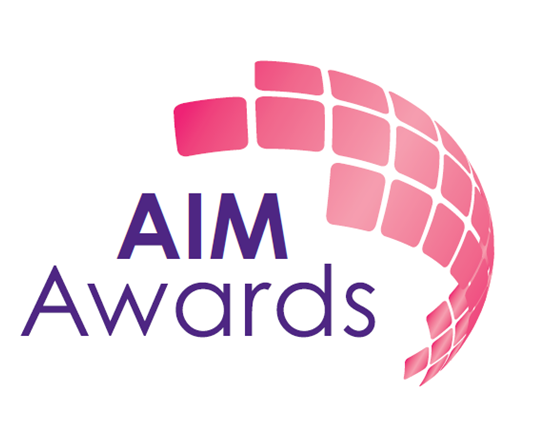 AIM Awards Developing Skills for Employment Qualification Suite: L1 Health and Safety in a Practical EnvironmentAssessment Resource PackAbout this UnitThis unit develops awareness of Health and Safety requirements and accident prevention in a practical setting.Tutor Notes:It is recommended that this assessment pack is applied to a specific context/job role. The tutor must identify a scenario for the assessment tasks and this must be carried through all the tasks in the document. The sections that must be changed are highlighted in yellow. Example scenarios include:  kitchen, motor vehicle workshop, garden etc. The assessment tasks should be approved by the internal verifier for the course before delivery takes place in order to ensure the assessment is fit for purpose and meets the standards required.Using this assessment packAs you work through this pack you will find exercise to complete as you learn about Health and Safety requirements in a practical environment. The exercises will support your learning and so it is expected that you will complete all of them and have them marked. The completed, marked exercises are the assessments on which your achievement of the L1 Health and Safety in a Practical Environment unit is based. Tracking your evidenceDuring your course your Tutor/Assessor will ask you to carry out work either in the classroom, or at home which you’ll keep as evidence of your learning. The work you produce (evidence) will be assessed by your Tutor/Assessor to make sure you have covered everything in sufficient detail.  Your evidence could be made from a combination of:•	Written work or class notes•	Products or samples of practical work•	Case studies•	Learning logs•	Video or audio recordings•	Other appropriate formats suggested by your Tutor/Assessor  When all of your evidence is gathered together in a file or folder, this will become your portfolio.Your centre and Assessor may have systems that they use to plan and monitor your assessment. These may be computer-based (e.g. using ‘e-portfolio’ software) or paper-based (using forms or checklists). These systems are designed to show how each piece of evidence meets the learning outcomes and assessment criteria. You will be working to achieve the following learning outcomes:Learning Outcome 1		Relevant health and safety requirements: Requirements and procedures should be relevant to the practical environment in which the learner is engaged e.g. manual handling for construction, hazardous substances for hair and beauty.Learning Outcome 2		2.1 Given Situation: This should relate closely to the practical environment in which the learner is engaged.Final Tutor Feedback (Strengths and Areas for Improvement):Learner Submission DisclaimerI declare that this is an original piece of work and that all of the work is my own unless referenced.Assessor Disclaimer I confirm that this learner’s work fully meets all the assessment criteria listed above at the correct level and that any specified evidence requirements have been addressed.ExpectationsComplete this section before you start the course.One expectation you have of the course: …………………………………………………………………………………………………………………………………………………….…………………………………………………………………………………………………………………………………………………….…………………………………………………………………………………………………………………………………………………….One thing you would like to get out of the course: …………………………………………………………………………………………………………………………………………………….………………………………………………………..………………………………………………………………………………………….…………………………………………………………………………………………………………………………………………………….Please keep hold of this sheet. It can be useful to look at it later and see how it compares with how you found the course at the end.ReviewComplete this at the end of the course.One thing you have learned from the course:…………………………………………………………………………………………………………………………………………………….………………………………………………………..………………………………………………………………………………………….…………………………………………………………………………………………………………………………………………………….One thing you can take with you for the future:…………………………………………………………………………………………………………………………………………………….………………………………………………………..………………………………………………………………………………………….…………………………………………………………………………………………………………………………………………………….Health and Safety in a Practical EnvironmentLO1. Be aware of relevant health and safety requirements, procedures and equipment1.1. State the purpose of relevant, current Health and Safety requirementsComplete the table below:1.2. State the correct procedures for reporting accidents and potential hazardsState the correct procedures for reporting accidents and potential hazards in your scenario*See tutor notes on page 2: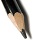 1.3 State the correct response to two emergency situations State the correct response to two emergency situations below:1.4 State the location of the use of emergency equipment, for example, fire/emergency alarm and first aid boxState the location of the use of emergency equipment:LO2.  Recognise and manage risk by following safe working practices2.1 Identify the potential risks of a given situationIdentify the potential risks of a given situation in your scenario*See tutor notes on page 2:2.2 State the purpose and use of safety equipment and/or clothing to minimise risk in particular tasks State the purpose and use of safety equipment and/or clothing to minimise risk in particular tasks:2.3. Follow relevant health and safety procedures, for example, by selecting and using appropriate personal protective equipment or using correct manual handling techniquesFollow relevant health and safety procedures in your scenario*See tutor notes on page 2. You may include evidence of:selecting and using appropriate personal protective equipmentusing correct manual handling techniquesThis evidence can be: photographs/video footage and/ortutor witness statementsLearner Name:Learner Number:Course:Tutor:Learner Signature:Date Started:Date Completed:Health and Safety in a Practical Environment L1Be aware of relevant health and safety requirements, procedures and equipmentRecognise and manage risk by following safe working practicesRecord of Learner AchievementLearning Outcomes The learner will:Assessment Criteria The learner can:Evidence LocationCompleted?(Learner Tick)1.  Be aware of relevant health and safety requirements, procedures and equipment 1.1   State the purpose of relevant, current Health and Safety requirements, for example, Health and Safety Act or the Control of Substances Hazardous to Health Regulations61.  Be aware of relevant health and safety requirements, procedures and equipment 1.2   State the correct procedures for reporting accidents and potential hazards71.  Be aware of relevant health and safety requirements, procedures and equipment 1.3   State the correct response to two emergency situations81.  Be aware of relevant health and safety requirements, procedures and equipment 1.4  State the location of the use of emergency equipment, for example, fire/emergency alarm and first aid box92.  Recognise and manage risk by following safe working practises2.1. Identify the potential risks of a given situation102.  Recognise and manage risk by following safe working practises2.2.  State the purpose and use of safety equipment and/or clothing to minimise risk in particular tasks112.  Recognise and manage risk by following safe working practises2.3. Follow relevant health and safety procedures, for example, by selecting and using appropriate personal protective equipment or using correct manual handling techniques12AssessorLearnerDateWhat are the relevant current Health and Safety requirements in your scenario? *See tutor notes on page 2What is their purpose?Emergency situation 1*See tutor notes on page 2:What is the correct response?Emergency situation 2*See tutor notes on page 2:What is the correct response?Emergency equipmentWhere is it stored in your scenario*See tutor notes on page 2?First Aid Box*See tutor notes on page 2Fire Alarm*See tutor notes on page 2Other*See tutor notes on page 2Other*See tutor notes on page 2TaskType of safety equipment/clothingWhy is it used?What is the risk?Give an example task for the scenario*See tutor notes on page 2